VII. ŠACHOVÝ TURNAJ MLÁDEŽEpro registrované i neregistrované hráče narozené 1999 a mladší7. března 2015 v Městské knihovně Kamenický ŠenovPořadatel – Josef Řeháček pod záštitou města Kamenický ŠenovVedoucí soutěže – Řeháček JosefRozhodčí – Mach MichalHrací systém – dle pravidel FIDE pro rapid šach s českou modifikací dle ŠSČRTempo hry - 2x10 minut +5s/tahPočet kol – bude upřesněno před zahájením, min. 7Kategorie – bude upřesněno dle spektra účastníkůPříchod účastníků – od 08:00 hodZačátek prvního kola cca 9:00 hodUpozornění – kapacita hrací místnosti je max.50 hráčů – o zařazení do turnaje rozhoduje pořadí došlých přihlášekHrací materiál - každý šachový kroužek nebo oddíl jednu kompletní šachovou soupravu včetně dgt. hodin na každého lichého hráčePřihlášky: do 5.3.2015 se jmény hráčů na adresupepa.rehacek@seznam.cz, 8256@centrum.czpřípadně osobně v knihovněDrobné občerstvení zajištěno.Turnaj bude započten na LOK–rapid a zařazen do VC Libereckého kraje.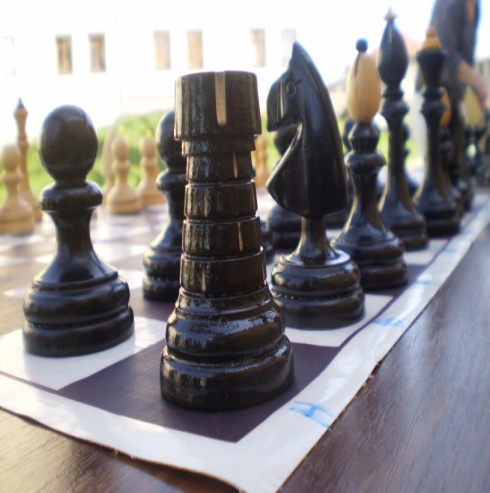 